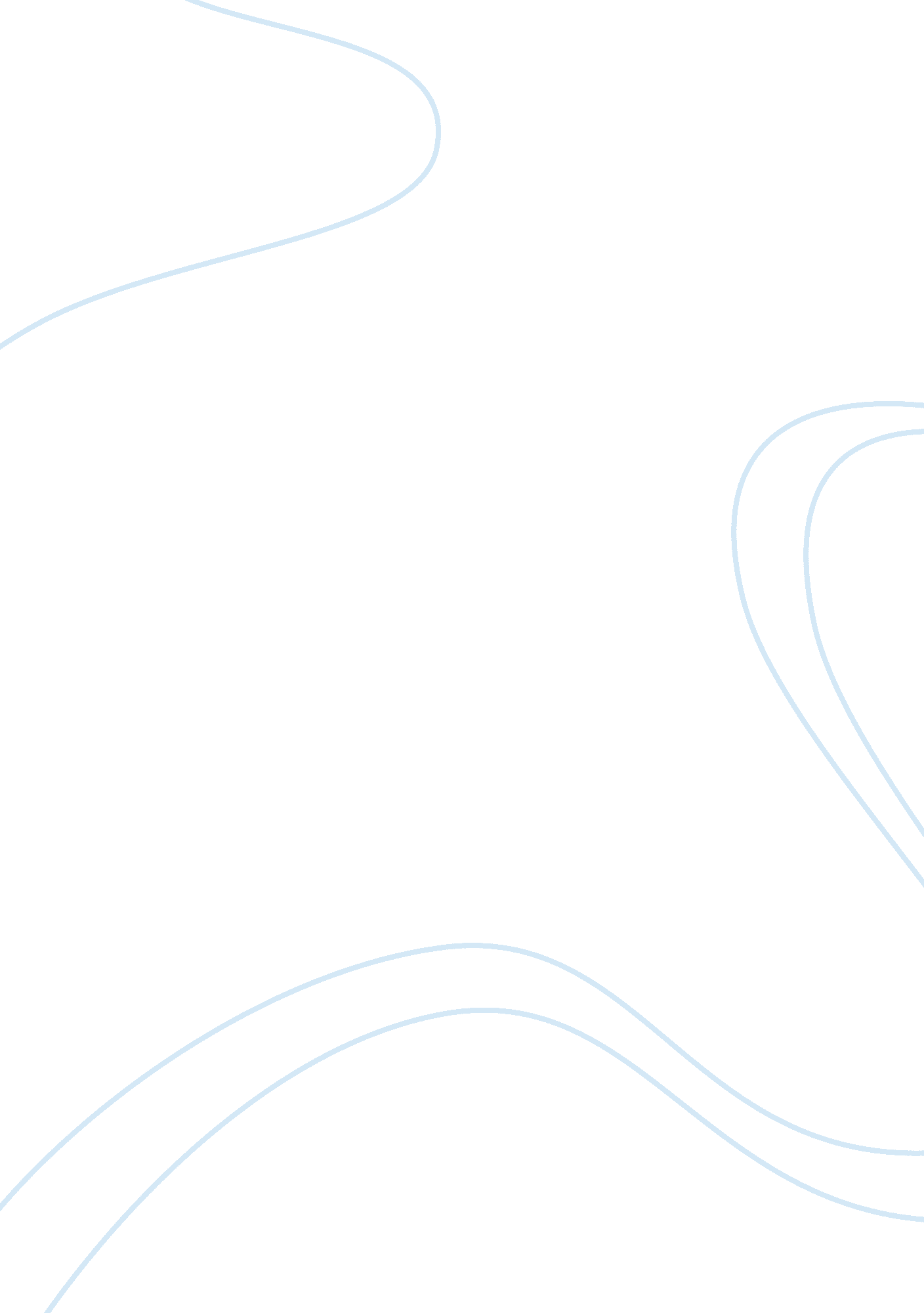 Christmas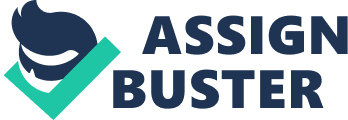 Christmas Christmas is the favorite season of the year for most of the people in the Word. In Christmas the people spend time with the family and friends. Christmas is a time to be with a special person. For me Christmas start the day I putted my Christmas three, a party on Christmas Eve and the day of Christmas. The day after thanksgiving is wen my family and me putted our Christmas three. My Christmas three was a 7-foot tall three, smell really good, and is really big. In the three we putted four boxes of fuor houndre lights and a lot of decoration. In the top we put a beautiful with angel. This I show I start my Christmas. In Christmas eve, that in Puerto Rico is called noche buena, the day start wen mi uncle killed a pig, then we do the morcillas, my godmother do the arroz con dulce, and the tembleque. Then we decor my aunt house about 6: 30 my family starts to get to my aunt house. In the party we have a lot of music, a lot of food and a lot of family and friends. About ten the little kids wet to sleep and the rest of the family spend the rest of the night dancing and singing in the karaoke. The party finishes about four in the morning. This day is Christmas and we go to our houses to see wath Santa brings. In Christmas day we opened our gifts and this year Santa brought me a really nice and elegant swatch watch. This Christmas was a really emotional one because my mother wet to lived to the united state. But I called my mother a talked a lot with her and I sent to her the pictures of the Christmas Eve party and Christmas gifs. This I show my Christmas is. To summarize, my family and me have a really good time and Santa brought me a really nice gift. To all the people Christmas is a really special time to be with your love one. Universidad del turabo Escuela de ciencias de la salud Gurabo, P. R Christmas Yaderis Cotto Moya S00167654 Engl 153 sec. 49 2: 30- 4: 00 